Лыжная подготовка в школе - одно из важнейших средств физического воспитания; способствует приобретению уч-ся двигательных качеств (выносливость, сила, быстрота, ловкость) и формированию волевых качеств (смелость, решительность, находчивость, настойчивость). Занимаясь Л. п., школьники учатся ориентироваться на местности, познают природу; у них крепнут чувства коллективизма, взаимовыручки, дружбы. Занятие физической культуры КГУ ОШ№1, руководитель- Билалов Самат Исмагилович.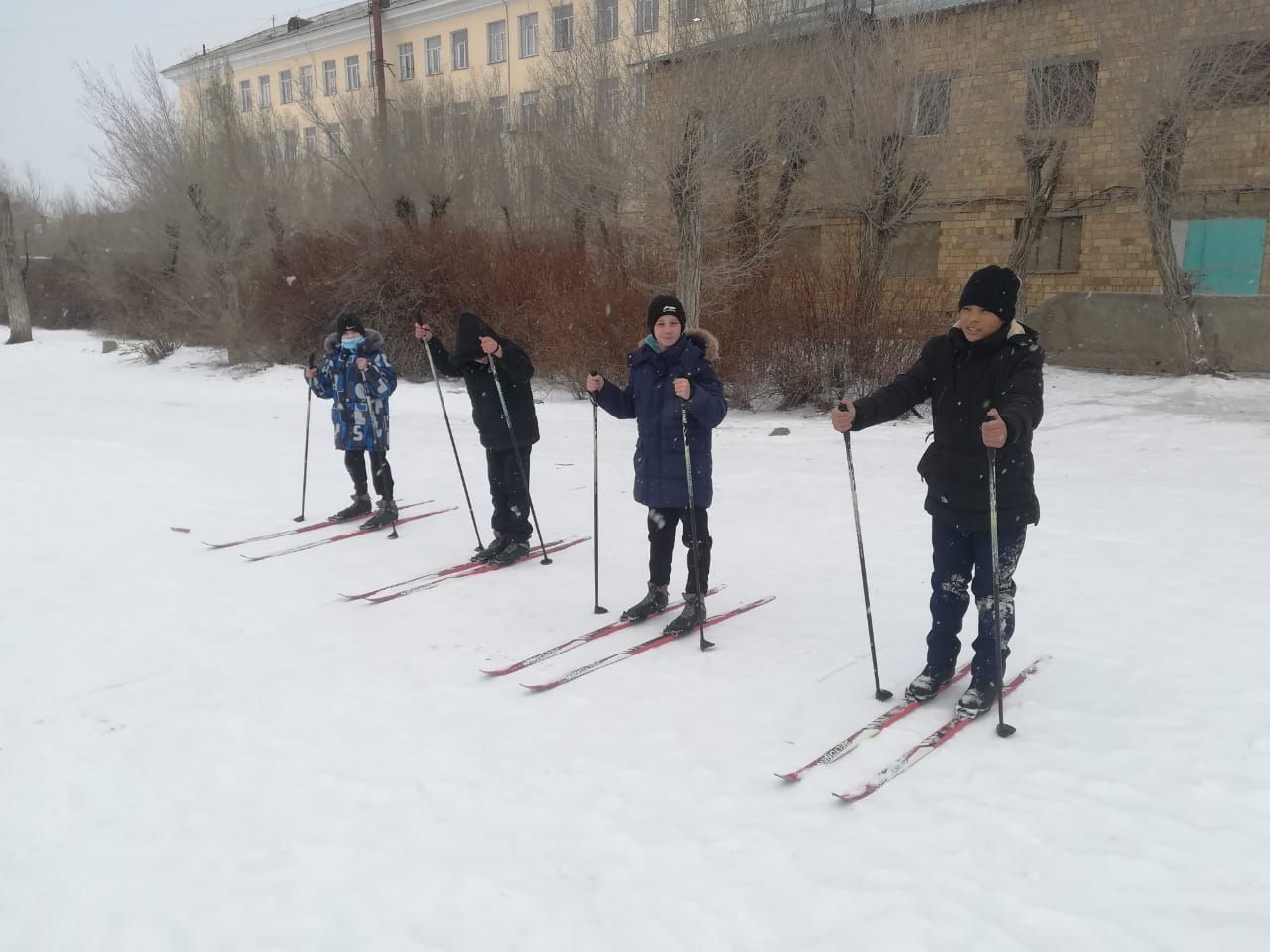 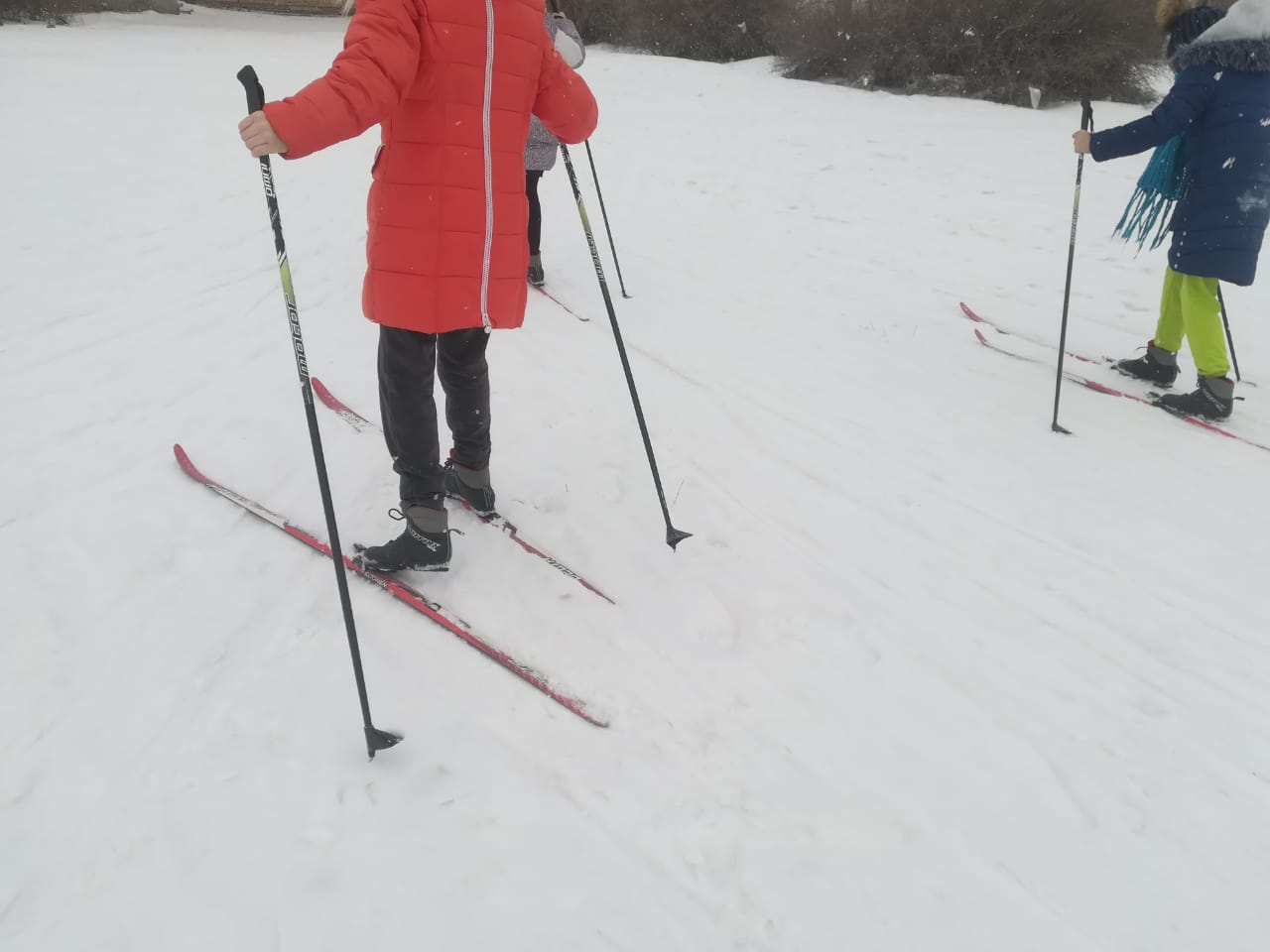 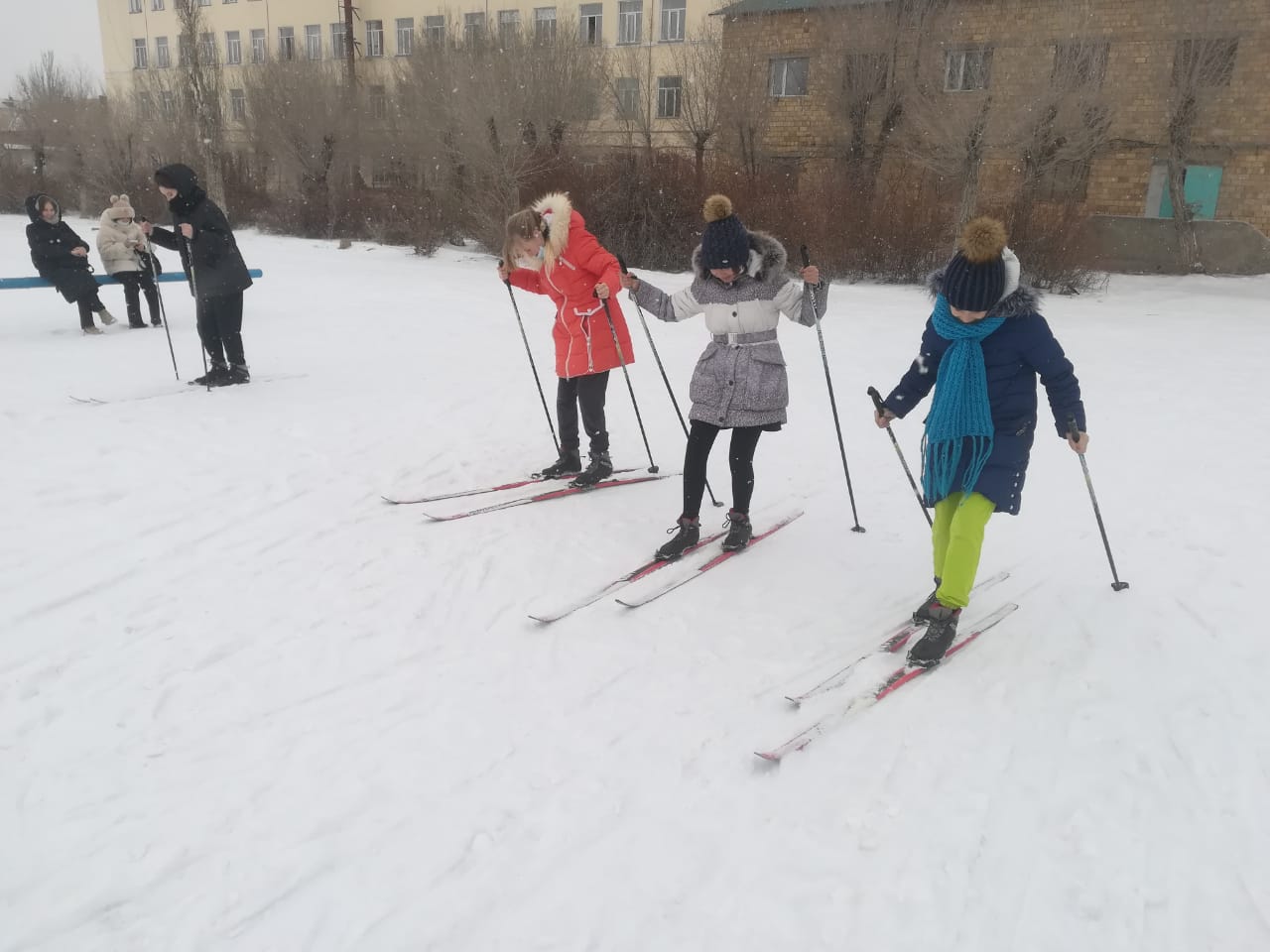 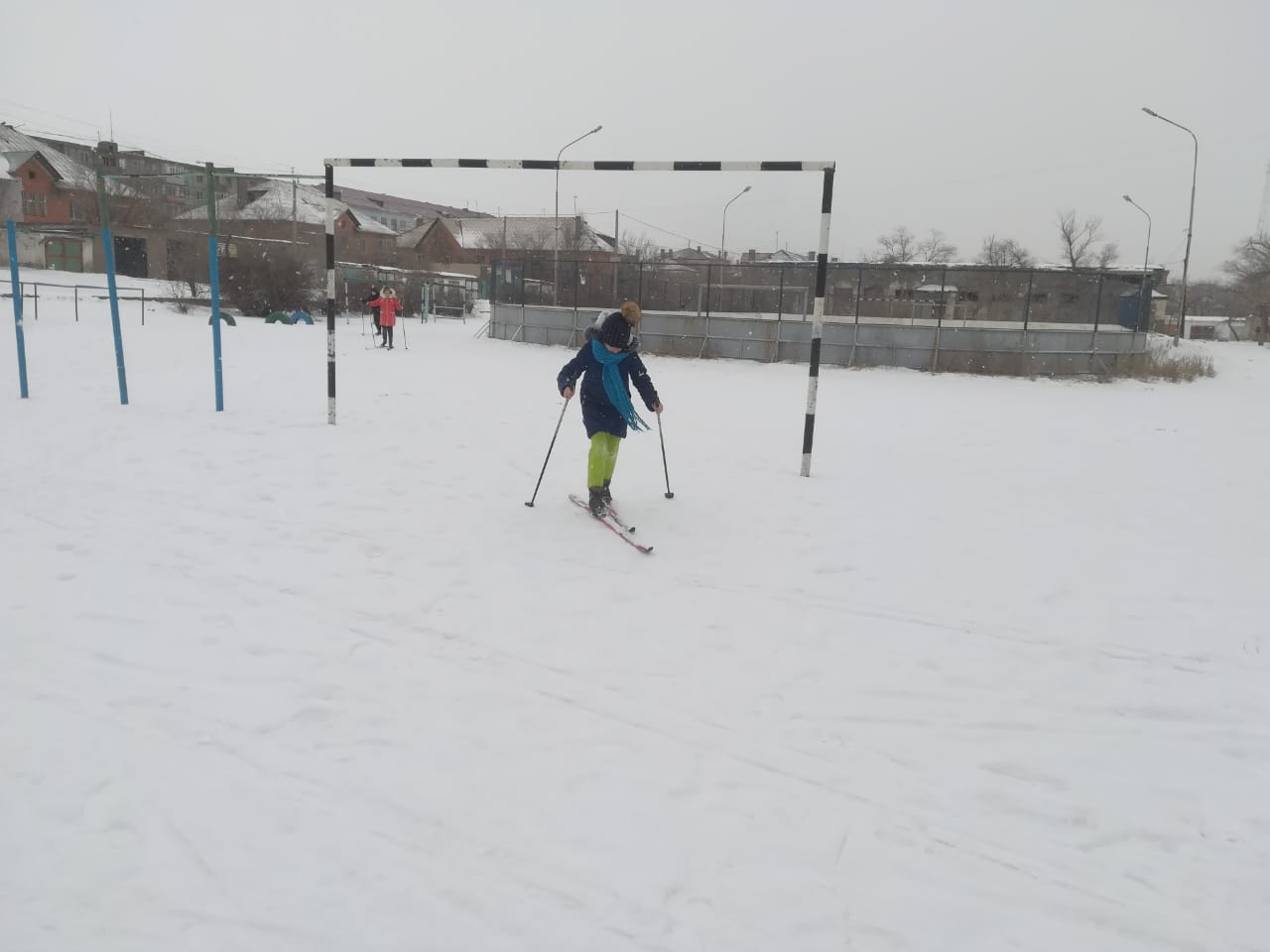 